Lenguaje y Comunicación 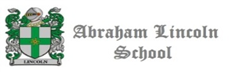 ¿Cómo voy?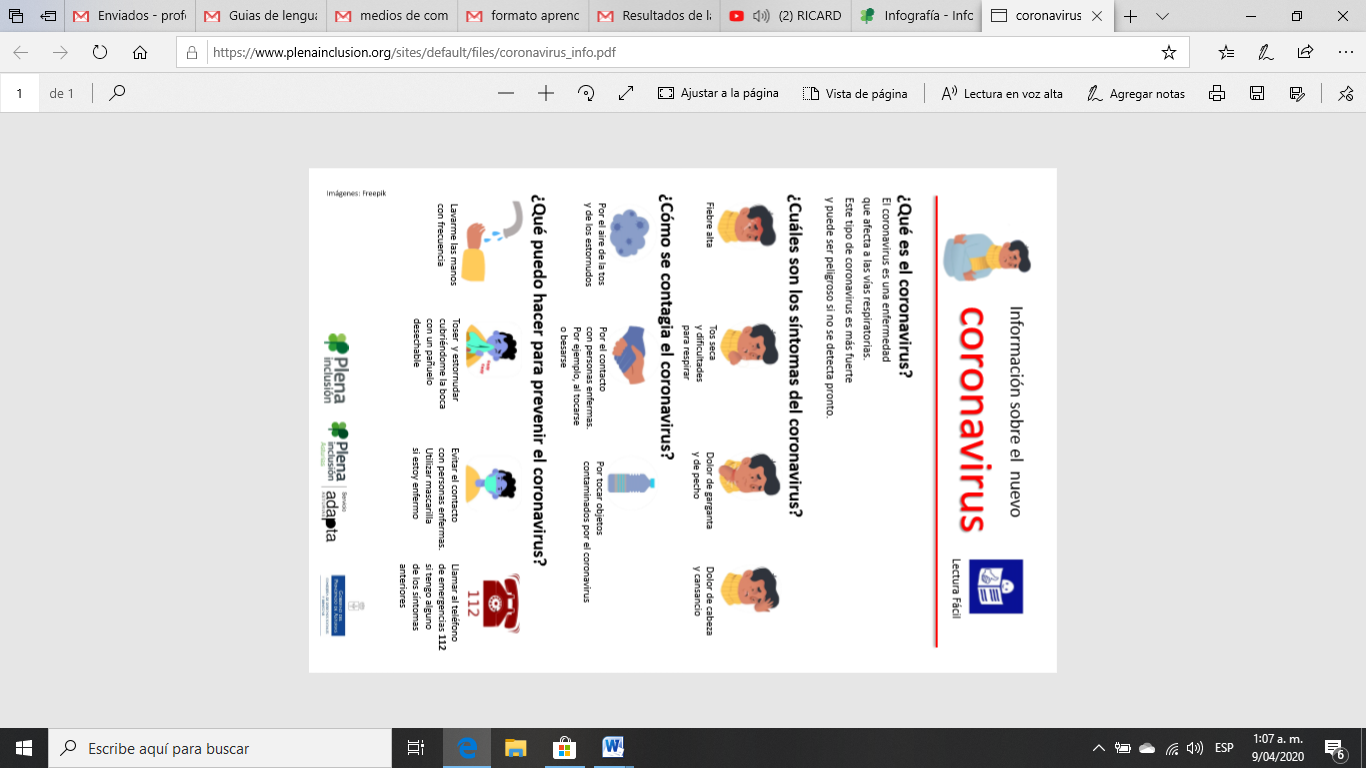 ¿Qué tipo de texto acabas de leer?¿Cuáles son sus características? Observa y luego responde.Estoy contagiado… ¿Qué debo hacer?¿Por qué el distanciamiento social es esencial para evitar el contagio? Hoy muchas de nuestras ciudades están en cuarentena, es decir, se deben quedar en casa. ¿Estás de acuerdo con estas medidas? Fundamenta6-.Hoy nuestra ciudad está en manos de los militares   ¿Cuál será el motivo?Lenguaje como voy 7. ¿Sabes por qué han aumentado tantos los casos de COVID 19         en Chile? 